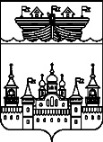 ЗЕМСКОЕ СОБРАНИЕ ВОСКРЕСЕНСКОГО МУНИЦИПАЛЬНОГО РАЙОНА НИЖЕГОРОДСКОЙ ОБЛАСТИРЕШЕНИЕ24 ноября 2017 года	№123О проведении публичных слушаний по проекту решения Земского собрания Воскресенского муниципального района Нижегородской области «О бюджете муниципального района на 2018 год и на плановый период 2019 и 2020 годов»В соответствии со статьёй 28 Федерального закона от 6 октября 2003 года № 131 – ФЗ «Об общих принципах организации местного самоуправления в Российской Федерации», статьёй 13 Устава Воскресенского муниципального района Нижегородской области, постановлением Земского собрания Воскресенского муниципального района Нижегородской области от 29 мая 2006 года № 32 «Об утверждении Положения о публичных слушаниях»,Земское собрание района решило:1.Назначить публичные слушания в Земском собрании Воскресенского муниципального района Нижегородской области по проекту решения Земского собрания Воскресенского муниципального района Нижегородской области «О бюджете муниципального района на 2018 год и на плановый период 2019 и 2020 годов» на 12 декабря 2017 года, начало 18-00, место проведения р.п. Воскресенское, пл. Ленина, д. 1 (администрация района), кабинет № 18.2.Опубликовать информацию об основных характеристиках бюджета муниципального района на 2018 год и на плановый период 2019 и 2020 годов в районной газете «Воскресенская жизнь» и полный текст проекта решения Земского собрания Воскресенского муниципального района Нижегородской области « О бюджете муниципального района на 2018 год и на плановый период 2019 и 2020 годов» на официальном Интернет-сайте Администрации Воскресенского муниципального района: http://www.voskresenskoe-adm.ru в разделе «Органы МСУ и организации», подраздел «Земское собрание Воскресенского муниципального района, нормативные акты» для массового обсуждения населением Воскресенского муниципального района Нижегородской области. Определить, что письменные предложения и замечания по данному проекту принимаются в течение двух недель с момента опубликования по адресу: р.п. Воскресенское, пл. Ленина, д.1, кабинет № 26 (Н.В. Мясникова).3.Назначить ответственными за подготовку и проведение публичных слушаний Н.В. Мясникову – начальника управления финансов администрации района, Е.А.Бородина - председателя постоянной комиссии Земского собрания района по бюджетной, финансовой и налоговой политике, предпринимательству, торговле и бытовому обслуживанию, С.К.Малову – главного специалиста администрации района, курирующего организационно-правовые вопросы Земского собрания района.4.Назначить заседание Земского собрания Воскресенского муниципального района Нижегородской области по вопросу принятия решения Земского собрания Воскресенского муниципального района Нижегородской области «О бюджете муниципального района на 2018 год и на плановый период 2019 и 2020годов» на 26 декабря 2017 года, начало 10-00, место проведения р. п. Воскресенское, пл. Ленина, 1 – зал заседаний администрации района.5.Разместить настоящее решение на официальном сайте администрации Воскресенского муниципального района в информационно-телекоммуникационной сети «Интернет» и опубликовать в районной газете «Воскресенская жизнь».Глава местного самоуправления							А.В.Безденежных